幸運草市集  愛在東區  歡樂頂好來尋保～幸運非您莫鼠臺北市的東區，隨著時代變遷及消費習慣的轉變，曾經伴隨台灣經濟成長有著耀眼的經濟發展，但近年也因為各種因素，東區的店家經營亟待轉型，正如更生人在人生的道路遭遇困難。適逢春節將至，為促進更生人賦歸社會，及刺激東區經濟復甦，臺灣臺北地方檢察署、財團法人臺灣更生保護會臺北分會、元大文教基金會、台北市東區商圈發展協會，及東森社會福利慈善基金會，特別擇定於1月17日下午2時假東區頂好廣場舉辦「幸運草市集」－愛在東區  歡樂頂好來尋保~幸運非您莫鼠活動。市集有別於各縣市年貨大街，在這食安問題充斥日常生活，臺灣更生保護會臺北分會提供民眾一個價廉物美的採買好選擇。市集有每天多花一小時為您精心製作好咖啡的-「25hrs Coffee CO.」；及不加一滴水，選用CAS認證優質雞蛋，純手工製作的-艾格諾先生蛋捲；伴隨優雅爵士樂，讓你喝到滿滿營養的-fouo嘉南羊奶；更有不加味精，大骨加蔬果食材熬製，讓人再三回味-桃本家滷味；將纏繞畫與紅包結合，春節拜年更添喜氣-指尖上的創意；還有適合全家大小的闖關遊戲。幸運草市集邀請『家庭支持方案』更生家庭，及安置處所學員參加共同歡度春節，並享受難得的親子歡樂時光。活動還特別邀請法務部蔡部長清祥蒞臨擊鑼開賣，財團法人臺灣更生保護會宋董事長國業、臺灣臺北地方檢察署邢檢察長泰釗，財團法人臺灣更生保護會臺北分會林主任委員炳耀，元大文教基金會楊執行長荊蓀，台北市東區商圈發展協會韓理事長修和，東森社會福利慈善基金會關副執行長杰玲、及臺北海洋科技大學創新設計院顧院長鴻壽、東區商家等產官學各界佳賓共襄盛舉。市集更邀請夢˙起動、爵迷情網薩克斯風等更生同學，及校園四捨五入、總匯三明治、臺北海洋科大熱舞等樂團現場演出，藉由爵士、搖滾等不同風格的樂音，再搭配臺北監獄銅雕作品展覽，讓市集增添文藝氣息與熱鬧氛圍。在小週末午後歡迎大家一起來東區免費試吃品嚐，與我們一起同樂，讓更生人與社會進一步修復的同時，能共創東區繁榮。幸運草的四片花瓣，分別象徵希望、信心、愛與幸運，在這年終歲末的日子能夠與你相遇，是我們的幸運，有您的參與，讓我們充滿信心，能將愛散播到人間的每個角落，讓未來充滿希望，共創幸福溫暖的社會，幸運草市集，幸運非您莫鼠，有你，我們「更」好。活動歡迎各電視媒體報導更生人事業經營背後，一路艱辛走來的動人故事，期許將溫暖的正能量訊息傳遞給社會每一個人，讓更生人與社會接軌，共創幸福未來。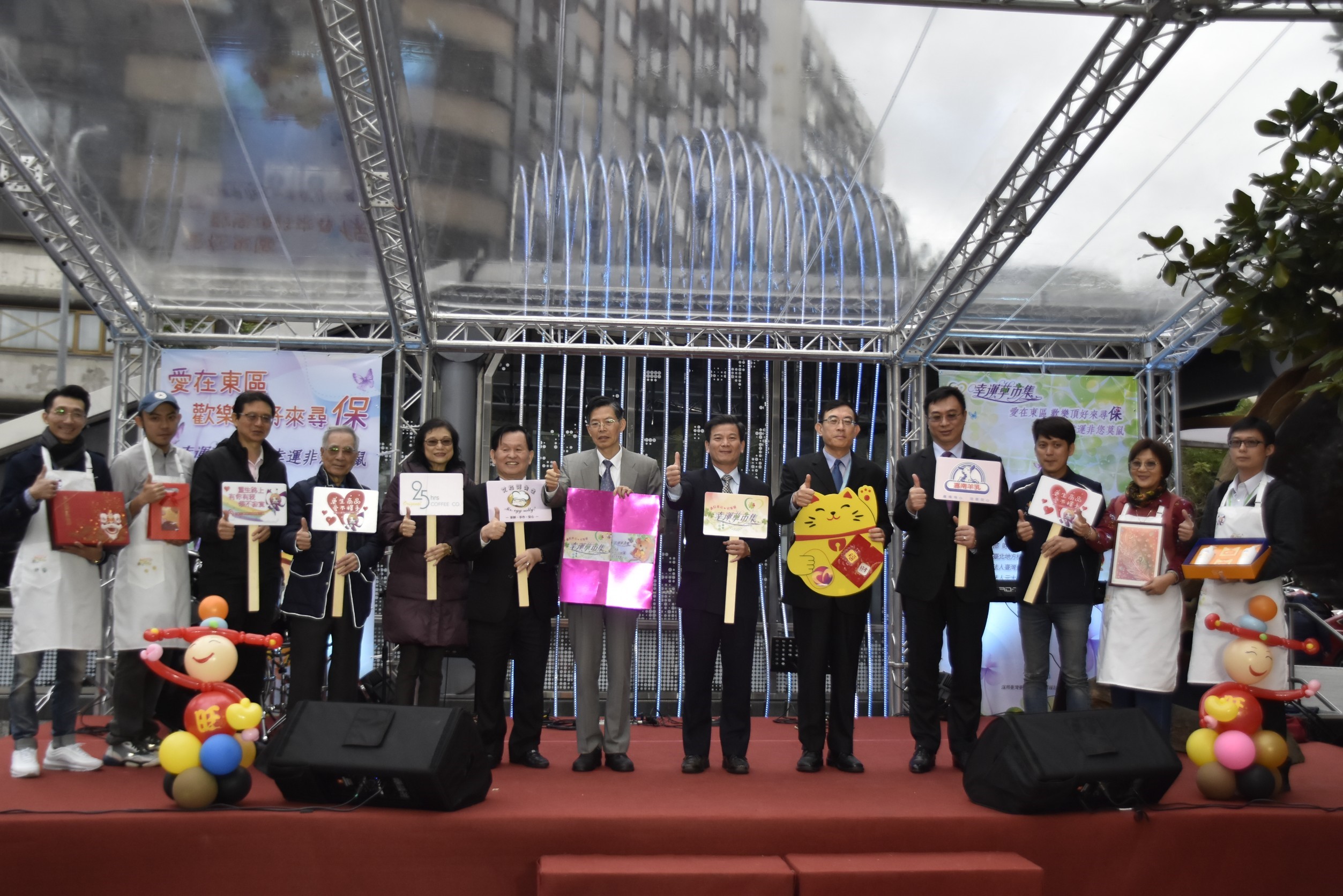 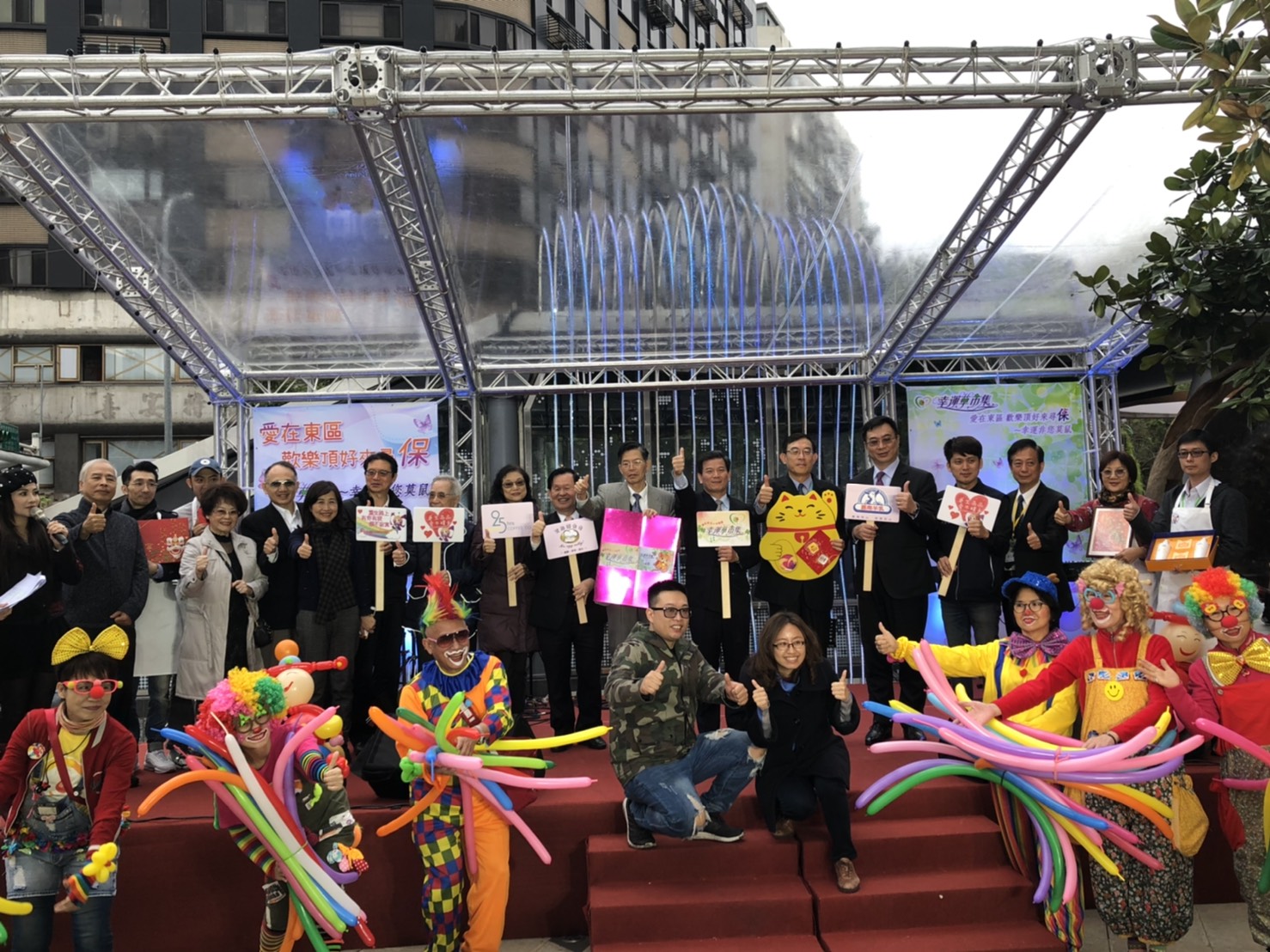 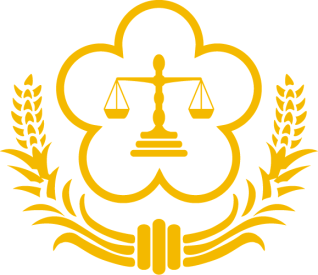 臺灣臺北地方檢察署新聞稿Taipei District Prosecutors Office Press Release發稿日期:109年1月17日                       聯絡人：臺灣更生保護會臺北分會                              劉宗慧主任                       電  話：(02) 23751479